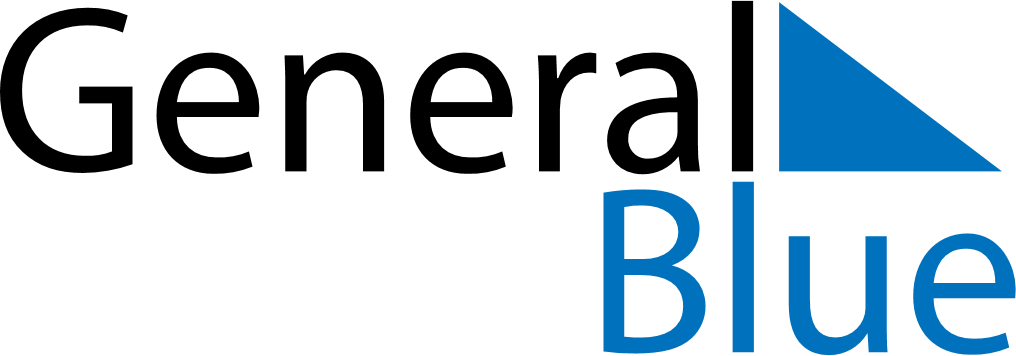 August 2023August 2023August 2023August 2023South KoreaSouth KoreaSouth KoreaSundayMondayTuesdayWednesdayThursdayFridayFridaySaturday1234456789101111121314151617181819Liberation Day20212223242525262728293031